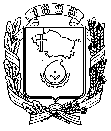 АДМИНИСТРАЦИЯ ГОРОДА НЕВИННОМЫССКАСТАВРОПОЛЬСКОГО КРАЯПОСТАНОВЛЕНИЕ29 сентября 2016 г.                                                                                        № 2125НевинномысскО внесении изменений в схему теплоснабжения города Невинномысска на период до 2029 года, утвержденную постановлением администрации города Невинномысска от 29 декабря 2014 г. № 4062 	В соответствии с Федеральными законами от 06 октября 2003 г.            № 131-ФЗ «Об общих принципах организации местного самоуправления в Российской Федерации», от 27 июля 2010 г. № 190-ФЗ «О теплоснабжении», постановлением Правительства Российской Федерации от 22 февраля 2012 г. № 154 «О требованиях к схемам теплоснабжения, порядку их разработки и утверждения» и протоколом публичных слушаний по вопросу: «О внесении изменений в схему теплоснабжения города Невинномысска на период до 2029 года, утвержденную постановлением администрации города Невинномысска от 29 декабря 2014 г. № 4062» от 16 мая 2016 г.,постановляю:1. Утвердить прилагаемые изменения, которые вносятся в схему теплоснабжения города Невинномысска на период до 2029 года, утвержденную постановлением администрации города Невинномысска от 29 декабря 2014 г. № 4062 «Об утверждении схемы теплоснабжения города Невинномысска на период до 2029 года» (с изменениями, внесенными постановлением  администрации   города  Невинномысска   от  20 мая 2016 г. № 1029).2. Настоящее постановление подлежит опубликованию путем размещения на официальном сайте администрации города Невинномысска в информационно-телекоммуникационной сети «Интернет».3. Контроль за выполнением настоящего постановления возложить на заместителя главы администрации города Невинномысска Толочко Л.А.Глава администрациигорода Невинномысска                                                                       В.П. Шестак                                                             УТВЕРЖДЕНЫ      постановлением администрациигорода Невинномысскаот 29 сентября 2016 г. № 2125ИЗМЕНЕНИЯ,которые вносятся в схему теплоснабжения города Невинномысска на период до 2029 года, утвержденную постановлением администрации города Невинномысска от 29 декабря 2014 г. № 40621. Таблицу 51 пункта 2.3 дополнить строкой 6 следующего содержания:«                                                                                                                             ».2. В таблице 53 пункта 3.6:1) дополнить строкой 6 следующего содержания:«                                                                                                                               »;2) в строке « ИТОГО» в графе 5 цифры «914 698,43» заменить цифрами «920 798,43».Управляющий деламиадминистрации города Невинномысска                                             С.А. Волков123456786.Приобретение автокрана КС-55713-1 грузоподъемностью 25 т на шасси автомобиля «КАМАЗ»единица--1--1234566Приобретение автокрана КС-55713-1 грузоподъемностью 25 т на шасси автомобиля «КАМАЗ»20176100,00